					2017 - 2018 YAZ DÖNEMİ STAJ TAKVİMİ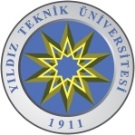 							2018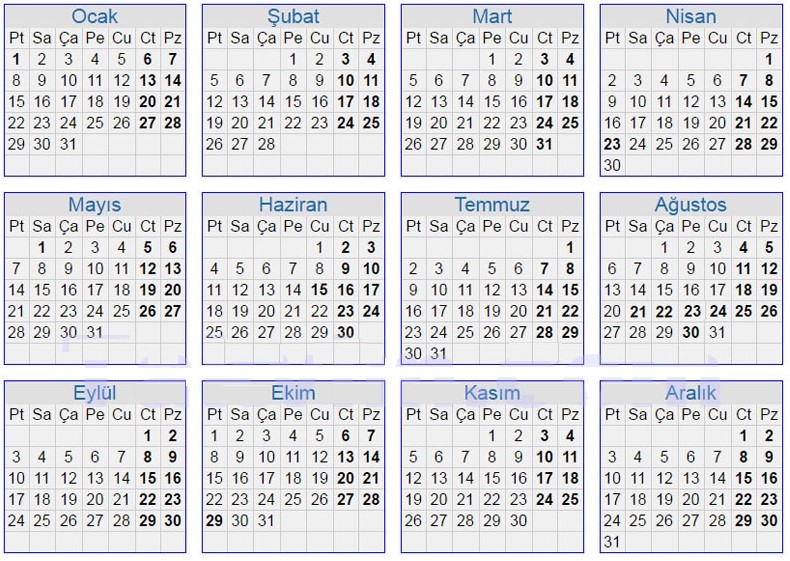 Lütfen açıklamaları dikkatle okuyunuz!2017-2018 YAZ DÖNEMİ DÖNEMİ STAJ YAPILAMAYACAK GÜNLER:28 MAYIS-9 HAZİRAN FİNAL SINAV HAFTALARI18 -23 HAZİRAN BÜTÜNLEME SINAV HAFTASI (Bütünleme Staj Taahhütnamesi ile başvuran öğrenciler staj yapabilir.)11-17 HAZİRAN RAMAZAN BAYRAMI20-25 AĞUSTOS KURBAN BAYRAMI30 AĞUSTOS 2018 ZAFER BAYRAMI17 EYLÜL BAHAR YARIYIL BAŞLANGICINOT: YILDIZ TEKNİK ÜNİVERSİTESİ AKADEMİK TAKVİMİNE GÖRE HAZIRLANMIŞ OLUP, AKADEMİK TAKVİMDE  VEYA RESMİ TATİL GÜNLERİNDE DEĞİŞİKLİK OLMASI HALİNDE GÜNCELLENECEKTİR.NOT: BAŞKA ÜNİVERSİTEDEN YAZ OKULU ALARAK DERSLER İLE BİRLİKTE STAJ YAPACAK OLAN ÖĞRENCİLERİN BAŞVURU ESNASINDA ONAYLI DERS PROGRAMI TESLİM EDİLMESİ HUSUSUNA DİKKAT ETMESİ GEREKMEKTEDİR.NOT: BELİRTİLEN BÜTÜNLEME-FİNAL TARİHLERİ ve DÖNEM BAŞLANGIÇ GÜNLERİ DE DAHİL OLMAK ÜZERE STAJ YAPMAK İSTEYEN ÖĞRENCİLER, BÜTÜN KREDİLERİNİ VERDİKLERİNİ GÖSTERİR ‘USİS ÖĞRENCİ EĞİTİM PLANI’  YA DA ‘TRANSKRİPT’ İLE BAŞVURU YAPMALARI GEREKMEKTEDİR.	